Application form new Beta members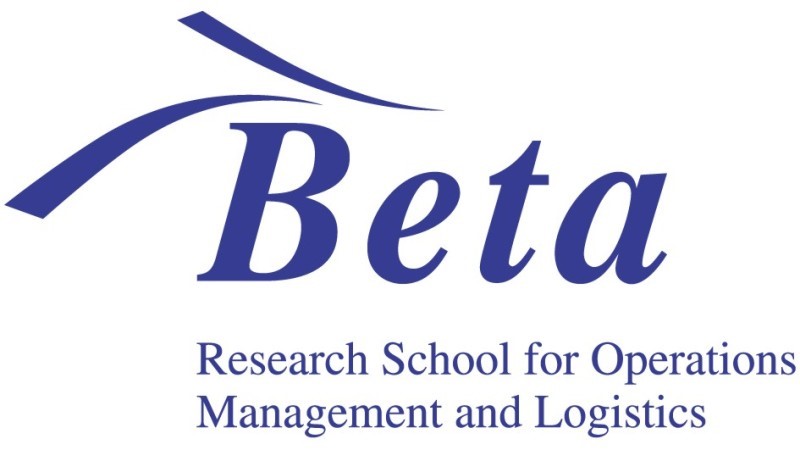 Involved in the following PhD projects as (co-)supervisor:Overview of the publications of the last 5 years:Name staff memberUniversityName research groupPositionFull professor / associate professor / assistant professor / postdoc Research areaPersonal webpageE-mail address